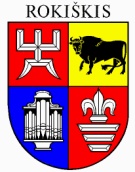 ROKIŠKIO RAJONO SAVIVALDYBĖS TARYBASPRENDIMASDĖL ROKIŠKIO RAJONO SAVIVALDYBĖS SENIŪNIJŲ GATVIŲ APŠVIETIMO TINKLŲ PLĖTROS 2024 M. OBJEKTO PATVIRTINIMO2024 m. birželio 27 d. Nr. TS-241RokiškisVadovaudamasi Lietuvos Respublikos vietos savivaldos įstatymo 15 straipsnio 2 dalies 4 punktu ir Seniūnijų gatvių apšvietimo atnaujinimo programos lėšų naudojimo ir skirstymo tvarkos aprašo, patvirtinto Rokiškio rajono savivaldybės tarybos 2023 m. vasario 24 d. sprendimu Nr. TS-35 „Dėl Seniūnijų gatvių apšvietimo atnaujinimo programos lėšų naudojimo ir skirstymo tvarkos aprašo patvirtinimo“, 10.2.1 papunkčiu, Rokiškio rajono savivaldybės taryba  nusprendžia:Patvirtinti Rokiškio rajono savivaldybės seniūnijų gatvių apšvietimo tinklų plėtros 2024 m. objektą: Jūžintų sen., Jūžintai, Beržų g.Sprendimas per vieną mėnesį gali būti skundžiamas Regionų apygardos administraciniam teismui, skundą (prašymą) paduodant bet kuriuose šio teismo rūmuose, Lietuvos Respublikos administracinių bylų teisenos įstatymo nustatyta tvarka.Savivaldybės meras				Ramūnas GodeliauskasVilma Navikė